AUTODECLARAÇÃO DE COR/RAÇAEu, _____________________________________________, abaixo assinado, de nacionalidade ____________________________, nascida(o) em _____/_____/______, no município de  ________________________________________, estado de __________________________, filha(o) de __________________________________ e de __________________________________, estado civil _____________________________________________, residente e domiciliada(o) à ______________________________________________________________________________, CEP nº __________________, portador(a) da cédula de identidade nº ______________, expedida em _____/_____/______, pelo órgão expedidor _____________________________, CPF nº _______________, declaro, sob as penas da lei, que sou:  (     ) preto (    ) pardo.Estou ciente de que, em caso de falsidade ideológica, ficarei sujeita(o) às sanções prescritas no Código Penal e às demais cominações legais aplicáveis._____________________, _________de _____________ de ________.____________________________________________Assinatura da(o) declarante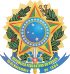 SERVIÇO PÚBLICO FEDERAL MINISTÉRIO DA EDUCAÇÃO UNIVERSIDADE FEDERAL DE UBERLÂNDIA PRÓ-REITORIA DE GRADUAÇÃO DIRETORIA DE ENSINO DIVISÃO DE LICENCIATURA PROGRAMA INSTITUCIONAL DE BOLSA DE INICIAÇÃO ÀDOCÊNCIAPROGRAMA RESIDÊNCIA PEDAGÓGICA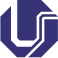 